Communicating with apesRead the text about Sue Savage- Rumbaugh and answer the questions below. 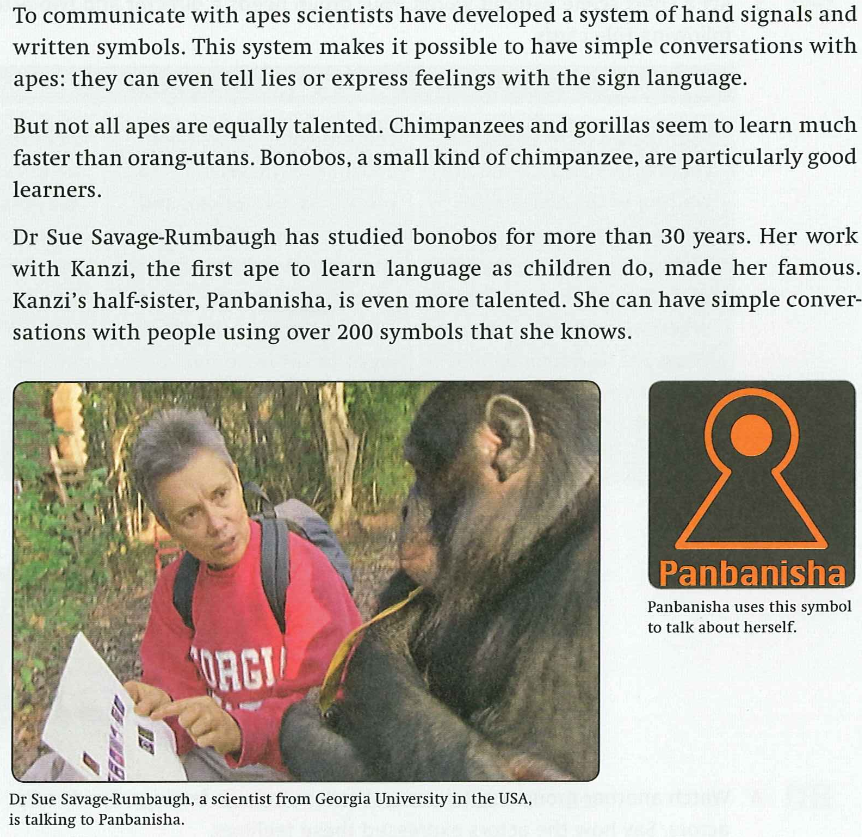 Write (T) for true and (F) for false! 1. Sue Savage- Rumbaugh’s first name is Georgia? 					2. Sue Savage- Rumbaugh got famous for her work with Panbanisha.			3. Orang-utans are the most talented apes for learning language.			4. A bonobo is a kind of ape.								5. Chimpanzees can express feelings by using the chart with written symbols?		6. Chimpanzees can tell a lie by using the chart with written symbols?			7. Kanzi was the first ape who could speak to Sue Savage- Rumbaugh.			8. Panbanisha is from the same family than Kanzi.					9. Kanzi was more talented for learning language than Panbanisha is. 			Solution:1: F		4: T		7: T2: F		5: T		8: T3: F		6: T		9: F